Formularz konsultacyjnyutworzenia  Parku Kulturowego ulicy PiotrkowskiejProszę o wyrażenie swojej opinii na temat utworzenia Parku Kulturowego ulicy Piotrkowskiej.a) pozytywna            	b) negatywna            c) trudno powiedziećUzasadnienie opinii: ............................................................................................................................................................................................................................................................................................................................................................................................................................................................................................................................................................................Proszę o wyrażenie opinii dla dotychczas funkcjonującego Regulaminu Parku Kulturowego ulicy Piotrkowskiej (uchwała nr XXI/483/15 Rady Miejskiej w Łodzi) 
z dnia 9 grudnia 2015 r..............................................................................................................................................................................................................................................................................................................................................................................................................................................................................................................................................................................................................................................................................................................................................................................................................................................................................................................................................................................................................Proszę o wyrażenie swojej opinii na temat pozostawienia dotychczasowych granic parku kulturowego obejmujących ulicę Piotrkowską i Plac Wolności.a) pozytywna  	b) negatywna         c) trudno powiedziećProszę o wyrażenie swojej opinii na temat utworzenia jednego parku kulturowego dla obszaru: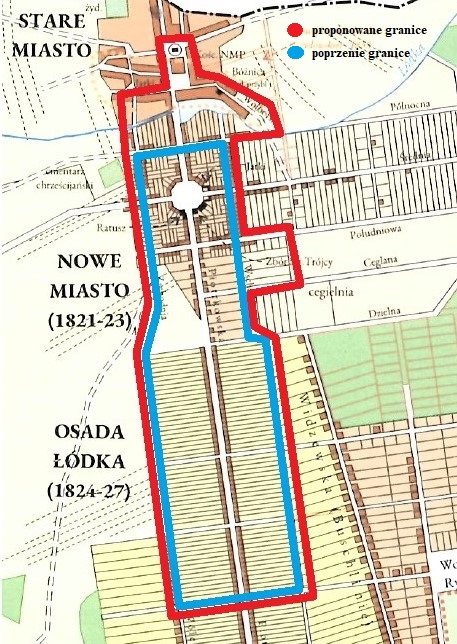 Placu Kościelnego, Starego Rynku, Parku Staromiejskiego, Ulicy Piotrkowskiej, Placu Wolności, kwartału z ulicą Włókienniczą.                           a) pozytywna         b) negatywna       c) trudno powiedziećUzasadnienie opinii: .................................................................................................................................................................................................................................................................................................................................................................................................................................Czy  park kulturowy powinien obejmować obszar:Ulicy Piotrkowskiej  a) tak           	b) nie       	c) trudno powiedziećPlacu Wolności            a) tak           	b) nie            	c) trudno powiedziećPlac Kościelny     a) tak          	b) nie              c) trudno powiedziećStary Rynek a) tak         	b) nie              c) trudno powiedzieć Park Staromiejskia) tak            	b) nie               c) trudno powiedzieć Kwartał z ulicą Włókienniczą a) tak             	b) nie      	c) trudno powiedziećCzy park kulturowy powinien obejmować inny obszar miasta? Jeżeli tak, proszę podać propozycję:....................................................................................................................................................................................................................................................................................................................................................................................................................................... Uzasadnienie:............................................................................................................................................. ............................................................................................................................................. .............................................................................................................................................Proszę o wyrażenie swojej opinii na temat proponowanych nazw Parku Kulturowego ulicy Piotrkowskiej, Placu Wolności, Placu Kościelnego, Starego Rynku, Parku Staromiejskiego, kwartału z ulicą Włókienniczą.Propozycja innej nazwy:.................................................................................................................................................................................................................................................................................................................................................................................................................................Uzasadnienie opinii: ............................................................................................................................................................................................................................................................................................................................................................................................................................................................................................................................................................................Jakie mają państwa postulaty i oczekiwania wobec formy parku kulturowego?............................................................................................................................................................................................................................................................................................................................................................................................................................................................................................................................................................................Proszę o podanie propozycji sposobów ochrony mających na celu zachowanie wartości historycznych i kulturowych parku kulturowego. Proszę o podanie propozycji zakazów i ograniczeń na obszarze parku kulturowego dotyczących:prowadzenia robót budowlanych oraz działalności przemysłowej, rolniczej, hodowlanej, handlowej lub usługowejzmiany sposobu korzystania z zabytków nieruchomychumieszczania tablic, napisów, ogłoszeń reklamowych i innych znaków niezwiązanych z ochroną parku kulturowego, z wyjątkiem znaków drogowych i znaków związanych z ochroną porządku i bezpieczeństwa publicznego zasad i warunków sytuowania obiektów małej architekturyskładowania lub magazynowania odpadówInne uwagi, propozycje i opinie dotyczące tworzenia parku kulturowego:....................................................................................................................................................................................................................................................................................................................................................................................................................................................................................................................................................................................................................................................................................................................... ........................................................................................................................................... ........................................................................................................................................... .................................................................................................................................................................................................................................................................................................................................................................................................................................Dziękujemy za udział w konsultacjach społecznych.ocenaPark Kulturowy ulicy Piotrkowskiej i Starego MiastaPark Kulturowy Narodzin Przemysłowego Miastab) pozytywnac) negatywnae) trudno powiedziećLp. PropozycjeUzasadnienie12345Lp. PropozycjeUzasadnienie12345Lp. PropozycjeUzasadnienie12345Lp. PropozycjeUzasadnienie12345Lp. PropozycjeUzasadnienie12345Lp. PropozycjeUzasadnienie12345